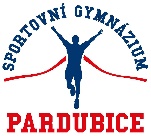 Sportovní gymnázium, Pardubice, DAŠICKÁ 268Dašická 268, 530 03 PardubiceŽádost o osvobození z tělesné výchovy a sportovní přípravy Jméno a příjmení: ……………………………………….…. Narozen: ………………. Bytem: ……………………………………………………….Třída: …….………………….	Školní rok: ……………………Žádám o osvobození z tělesné výchovy /sportovní přípravy: na dobu od …………………… do …………….………… Pardubice dne: …………………Podpis žáka: …………………….Podpis zákonného zástupce (v případě nezletilosti žáka): …………………… Vyplní lékař Ve smyslu ustanovení § 67 odst. 2 zákona 561/2004 Sb., o předškolním, základním, středním, vyšším odborném a  jiném vzdělávání (školský zákon), v platném znění, d o p o r u č u j iřediteli školy uvolnit výše uvedeného žáka/žákyni z výuky tělesné výchovy/sportovní přípravy na dobu od: ……………… do: ……………… školního roku: ………………………Vypsat druh omezení, nevhodná cvičení a činnosti: Navrhuji:  Osvobození z TV a SP v plném rozsahu  Osvobození z TV a SP v částečném rozsahu ……………………………………… Razítko, datum a podpis lékaře  Poznámka: Částečné osvobození z TV a SP znamená, že žáci navštěvují běžné hodiny TV a SP v rozsahu daném zdravotním osvobozením a jsou z těchto předmětů klasifikováni. Úplné osvobození z TV a SP znamená, že žáci v hodinách TV a SP necvičí a nejsou z těchto předmětů klasifikováni (osvobozeni) 